College Physics, 9e (Giambattista) Chapter 1   Introduction1) A student of physics watching the Star Wars films knows that according to the laws of physicsA) the Rebel heroes can see the flash of an explosion in space.B) the Rebel heroes can hear the sound of an explosion in space.C) the Rebel heroes can communicate using their radios in space.D) the Rebel heroes can see the flash of an explosion in space AND the Rebel heroes can communicate using their radios in space.E) the Rebel heroes can see the flash of an explosion in space AND the Rebel heroes can hear the sound of an explosion in space.Answer:  DType: MCTopic:  Talking PhysicsAccessibility:  Keyboard NavigationChapter:  012) In everyday language, speed and velocity are synonyms, but in physicsA) velocity has only magnitude.B) speed has only direction.C) velocity has magnitude and direction.D) speed has magnitude and direction.E) velocity has only direction.Answer:  CType: MCTopic:  Talking PhysicsAccessibility:  Keyboard NavigationChapter:  013) In everyday language, power and force are similar, but in physicsA) force has only magnitude.B) power has only direction.C) force has magnitude and direction.D) power has magnitude and direction.E) None of these answers are correct.Answer:  CType: MCTopic:  Talking PhysicsAccessibility:  Keyboard NavigationChapter:  014) Algebraic symbols in physics equations represent physical quantities, thereforeA) the symbols represent numbers only.B) the symbols represent numbers and units.C) the symbols consist of units only.D) the symbols are only abstract.E) the symbols are only imaginary.Answer:  BType: MCTopic:  The Use of MathematicsAccessibility:  Keyboard NavigationChapter:  015) The last page of a book is numbered 814 and the book is 3.00 cm thick. What is the average thickness of each page?A) 2.54 × 103 cmB) 2.54 × 10-3 cmC) 7.37 × 10-3 cmD) 3.92 × 10-3 cmAnswer:  CType: MCTopic:  ApproximationAccessibility:  Keyboard NavigationChapter:  016) The diameter of a circle is doubled. By what factor is the area changed?A) √2   B) 2C) 4D) √4E) 1Answer:  CType: MCTopic:  The Use of MathematicsAccessibility:  Keyboard NavigationChapter:  017) The radius of a circle is increased by 5%. The percentage increase of the circumference isA) 5%.B) 10%.C) 12%.D) 16%.Answer:  AType: MCTopic:  The Use of MathematicsAccessibility:  Keyboard NavigationChapter:  01Gradable:  automatic8) The radius of a circle is increased by 5%. The percentage increase of the area is aboutA) 5%.B) 10%.C) 12%.D) 16%.Answer:  BType: MCTopic:  The Use of MathematicsAccessibility:  Keyboard NavigationChapter:  019) The radius of a circle is tripled. By what factor is the area changed?A) 3B) 6C) 9D) 12Answer:  CType: MCTopic:  The Use of MathematicsAccessibility:  Keyboard NavigationChapter:  0110) What is the percentage increase in area when ordering a 14 inch rather than a 12 inch pizza?A) 16%B) 26%C) 36%D) 46%Answer:  CType: MCTopic:  The Use of MathematicsAccessibility:  Keyboard NavigationChapter:  0111) By what approximate factor is a 12 inch pizza larger in area than a 10 inch pizza?A) 1.2B) 1.1C) 1.4D) 1.6Answer:  CType: MCTopic:  The Use of MathematicsAccessibility:  Keyboard NavigationChapter:  0112) If the surface area of a sphere increased by a factor of 3, by what factor did the radius of the sphere change?A) 1.14B) 1.73C) 2.00D) 2.24Answer:  BType: MCTopic:  The Use of MathematicsAccessibility:  Keyboard NavigationChapter:  0113) If the surface area of a sphere is increased by 16%, by what percentage has the radius been changed?A) 16%B) 8.1%C) 7.7%D) 12%Answer:  CType: MCTopic:  The Use of MathematicsAccessibility:  Keyboard NavigationChapter:  0114) The volume of a sphere is 8.00 m3. The radius of the sphere isA) 1.24 m.B) 2.00 m.C) 2.65 m.D) 3.00 m.Answer:  AType: MCTopic:  The Use of MathematicsAccessibility:  Keyboard NavigationChapter:  0115) The radius of a sphere is 2.00 m. The surface area of the sphere isA) 36.7 m2.B) 50.3 m2.C) 72.5 m2.D) 75.0 m2.Answer:  BType: MCTopic:  The Use of MathematicsAccessibility:  Keyboard NavigationChapter:  0116) By what factor does the volume of a cube increase if the lengths of the edges are doubled?A) 2B) 4C) 6D) 8Answer:  DType: MCTopic:  The Use of MathematicsAccessibility:  Keyboard NavigationChapter:  01Gradable:  automatic17) By what factor does the volume of a cube increase if the lengths of the edges are tripled?A) 6B) 9C) 3D) 27Answer:  DType: MCTopic:  The Use of MathematicsAccessibility:  Keyboard NavigationChapter:  0118) The side of a cube is decreased by 6%. The percentage decrease of the volume of the cube isA) 6%.B) 9%.C) 12%.D) 17%.Answer:  DType: MCTopic:  The Use of MathematicsAccessibility:  Keyboard NavigationChapter:  0119) If the length of a box is reduced by one-third and the width and height are doubled, by what factor has the volume changed?A) 4/3B) 2/3C) 3/4D) 3/2Answer:  AType: MCTopic:  The Use of MathematicsAccessibility:  Keyboard NavigationChapter:  0120) The side of a cube is increased by 5%. The percentage increase of the surface area of the cube is aboutA) 5%.B) 10%.C) 12%.D) 16%.E) 18%.Answer:  BType: MCTopic:  The Use of MathematicsAccessibility:  Keyboard NavigationChapter:  0121) The price of gasoline goes up 6% on Monday night and then goes down 7% the following day. What is the net percentage change in the price of gasoline from Monday morning?A) 1.0%B) 2.0%C) −1.4%D) −1.0%Answer:  CType: MCTopic:  The Use of MathematicsAccessibility:  Keyboard NavigationChapter:  0122) 1.0 kilometer equals how many nanometers?A) 1.0 × 1012B) 1.0 × 106C) 1.0 × 104D) 1.0 × 10−3Answer:  AType: MCTopic:  UnitsAccessibility:  Keyboard NavigationChapter:  0123) 1.0 centimeter equals how many micrometers?A) 1.0 × 1012B) 1.0 × 106C) 1.0 × 104D) 1.0 × 10-3Answer:  CType: MCTopic:  UnitsAccessibility:  Keyboard NavigationChapter:  0124) 1.0 micrometer equals how many millimeters?A) 1.0 × 10−6B) 1.0 × 10−3C) 1.0 × 103D) 1.0 × 106Answer:  BType: MCTopic:  UnitsAccessibility:  Keyboard NavigationChapter:  0125) The number of significant figures in 3.24 cm isA) 2B) 3C) 4D) 5Answer:  BType: MCTopic:  Scientific Notation and Significant FiguresAccessibility:  Keyboard NavigationChapter:  0126) The precision and number of significant figures in 1.003 km isA) precision = 0.0001 km, significant figures = 4.B) precision = 0.001 km, significant figures = 4.C) precision = 0.0001 km, significant figures = 3.D) precision = 0.001 km, significant figures = 3.E) precision = 0.0001 km, significant figures = 2.Answer:  BType: MCTopic:  Scientific Notation and Significant FiguresAccessibility:  Keyboard NavigationChapter:  01Gradable:  automatic27) The precision and number of significant figures in 0.0045 mm isA) precision = 0.0001 mm, significant figures = 4.B) precision = 0.001 mm, significant figures = 4.C) precision = 0.0001 mm, significant figures = 3.D) precision = 0.001 mm, significant figures = 3.E) precision = 0.0001 mm, significant figures = 2.Answer:  EType: MCTopic:  Scientific Notation and Significant FiguresAccessibility:  Keyboard NavigationChapter:  0128) The length 4.221 cm is added to 0.01 cm. The appropriately rounded sum isA) 4.22 cm.B) 4.231 cm.C) 4.23 cm.D) 4.2 cm.E) 4.21 cm.Answer:  CType: MCTopic:  Scientific Notation and Significant FiguresAccessibility:  Keyboard NavigationChapter:  0129) The length 3.76 mm is multiplied by 0.05 mm. The appropriately rounded product isA) 0.18 mm2.B) 0.2 mm2.C) 0.19 mm2.D) 0.1881 mm2.E) 0.29 mm2.Answer:  BType: MCTopic:  Scientific Notation and Significant FiguresAccessibility:  Keyboard NavigationChapter:  0130) The length 3.76 mm is multiplied by 0.0232 mm. The appropriately rounded product isA) 0.082 mm2.B) 0.09 mm2.C) 0.087 mm2.D) 0.0872 mm2.E) 0.08723 mm2.Answer:  DType: MCTopic:  Scientific Notation and Significant FiguresAccessibility:  Keyboard NavigationChapter:  0131) The length 3.76 mm is divided by 6 mm. The appropriately rounded ratio isA) 0.627.B) 0.63.C) 0.6.D) 0.62666.E) 0.6267.Answer:  CType: MCTopic:  Scientific Notation and Significant FiguresAccessibility:  Keyboard NavigationChapter:  0132) The length 3.76 mm is divided by 0.0232 mm. The appropriately rounded ratio isA) 160.B) 162.C) 162.1.D) 162.07.E) 162.069.Answer:  BType: MCTopic:  Scientific Notation and Significant FiguresAccessibility:  Keyboard NavigationChapter:  0133) A cube is 1.0 inch in length on the side (1 in = 2.54 cm). The volume of the cube isA) 1.64 × 101 cm3.B) 1.6387 × 101 cm3.C) 1.6 × 101 cm3.D) 1.639 × 101 cm3.Answer:  CType: MCTopic:  Scientific Notation and Significant FiguresAccessibility:  Keyboard NavigationChapter:  0134) The number of seconds in exactly 30 days isA) 2.59 × 106.B) 2.592 × 106.C) 2.5920 × 106.D) 2.592000 × 106.Answer:  DType: MCTopic:  Scientific Notation and Significant FiguresAccessibility:  Keyboard NavigationChapter:  0135) The population of the United States (in 2019) is approximately 329,000,000. Write this number in scientific notation.A) 3.3 × 107B) 329 × 106C) 3.29 × 107D) 3.29 × 108E) 32.9 × 107Answer:  DType: MCTopic:  Scientific Notation and Significant FiguresAccessibility:  Keyboard NavigationChapter:  0136) Using the following unit conversions: 1.00 fluid ounce = 29.573 ml, 1.00 L = 1000 cm3, density of water = 1.00 g/cm3, the number of fluid ounces in a kg of water isA) 48.8 fluid ounces.B) 40.1 fluid ounces.C) 33.8 fluid ounces.D) 25.7 fluid ounces.Answer:  CType: MCTopic:  UnitsAccessibility:  Keyboard NavigationChapter:  0137) If the radius of the Earth is 6400.0 km and the atmosphere is 10.0 km high, then the volume of air around the Earth isA) 5.16 × 1018 m3.B) 3.605 × 1016 m3.C) 5.2 × 1018 m3.D) 5.1552 × 109 m3.Answer:  AType: MCTopic:  UnitsAccessibility:  Keyboard NavigationChapter:  0138) Approximately how many square centimeters are in 1 square foot (1 in = 2.54 cm)?A) 30.5 cm2B) 929 cm2C) 366 cm2D) 144 cm2E) 22.3 cm2Answer:  BType: MCTopic:  UnitsAccessibility:  Keyboard NavigationChapter:  0139) One angstrom = 10−10 m and one fermi = 10−15 m. What is the relationship between these units?A) 1 angstrom = 105 fermiB) 1 angstrom = 10−5 fermiC) 1 angstrom = 10−25 fermiD) 1 angstrom = 1025 fermiAnswer:  AType: MCTopic:  UnitsAccessibility:  Keyboard NavigationChapter:  0140) Which of the SI prefixes is used to indicate 109?A) kiloB) megaC) gigaD) teraE) nanoAnswer:  CType: MCTopic:  UnitsAccessibility:  Keyboard NavigationChapter:  0141) Which of the following is not an SI base unit?A) kelvinB) kilogramC) newtonD) secondE) meterAnswer:  CType: MCTopic:  UnitsAccessibility:  Keyboard NavigationChapter:  0142) To be dimensionally consistent, distance [L], velocity [L/T], and time [T] must be related as follows.A) distance = time/velocityB) distance = velocity/timeC) distance = time/velocity2D) distance = velocity × time2E) distance = velocity × timeAnswer:  EType: MCTopic:  Dimensional AnalysisAccessibility:  Keyboard NavigationChapter:  01Gradable:  automatic43) To be dimensionally consistent, distance [L], velocity [L/T], and acceleration [L/T2] must be related as follows.A) distance = velocity2/accelerationB) distance = velocity/accelerationC) distance = velocity2 × accelerationD) distance = velocity × acceleration2Answer:  AType: MCTopic:  Dimensional AnalysisAccessibility:  Keyboard NavigationChapter:  01Gradable:  automatic44) To be dimensionally consistent, velocity [L/T], frequency [1/T], and wavelength [L] must be related as follows.A) velocity = frequency2 × wavelengthB) velocity = frequency × wavelengthC) velocity = frequency/wavelengthD) velocity = frequency/wavelength2Answer:  BType: MCTopic:  Dimensional AnalysisAccessibility:  Keyboard NavigationChapter:  0145) To be dimensionally consistent, velocity [L/T], pressure [M/LT2], and density [M/L3] must be related as follows.A) velocity = pressure/densityB) velocity2 = pressure/density2C) velocity = pressure/density2D) velocity2 = pressure/densityAnswer:  DType: MCTopic:  Dimensional AnalysisAccessibility:  Keyboard NavigationChapter:  0146) To be dimensionally consistent, velocity [L/T], force [ML/T2], mass [M], and length [L] must be related as follows.A) velocity2 = force × length/massB) velocity2 = force × length/mass2C) velocity = force × length2/massD) velocity = force × length/massAnswer:  AType: MCTopic:  Dimensional AnalysisAccessibility:  Keyboard NavigationChapter:  01Gradable:  automatic47) To be dimensionally consistent, pressure [M/LT2], density [M/L3], and velocity [L/T] must be related as follows.A) pressure2 = density × velocity2B) pressure = density × velocity2C) pressure = density × velocityD) pressure = density2 × velocityAnswer:  BType: MCTopic:  Dimensional AnalysisAccessibility:  Keyboard NavigationChapter:  0148) To be dimensionally consistent, force [ML/T2], pressure [M/LT2], and length [L] must be related as follows.A) force = pressure2 × length2B) force = pressure2 × lengthC) force = pressure × length2D) force = pressure × lengthAnswer:  CType: MCTopic:  Dimensional AnalysisAccessibility:  Keyboard NavigationChapter:  0149) To be dimensionally consistent, distance [L], acceleration [L/T2], and time [T] must be related as follows.A) distance = acceleration2 × time2B) distance = acceleration × timeC) distance = acceleration × time2D) distance = acceleration2 × timeAnswer:  CType: MCTopic:  Dimensional AnalysisAccessibility:  Keyboard NavigationChapter:  0150) To be dimensionally consistent, velocity [L/T], acceleration [L/T2] and time [T] must be related as follows.A) velocity = acceleration × timeB) velocity = acceleration × time2C) velocity = acceleration2 × time2D) velocity = acceleration2 × timeAnswer:  AType: MCTopic:  Dimensional AnalysisAccessibility:  Keyboard NavigationChapter:  0151) Assume everyone in the United States consumes one soft drink in an aluminum can every two days. If there are 330 million Americans, estimate how many tons of aluminum need to be recycled each year if each can weighs 1/16 pound and one ton = 2000 pounds.A) 750,000 tonsB) 1.9 million tonsC) 1.0 million tonsD) 3 million tonsE) 1,600,000 tonsAnswer:  BType: MCTopic:  ApproximationAccessibility:  Keyboard NavigationChapter:  0152) Estimate how many textbooks of 1000 pages stacked on top of each other would make a stack of books 15 feet high.A) 100B) 10C) 1000D) 1E) 500Answer:  AType: MCTopic:  ApproximationAccessibility:  Keyboard NavigationChapter:  0153) Estimate the number of dollar bills (15.5 cm wide), placed end to end, that it would take to circle the Earth (radius = 6.40 × 103 km).A) 9.5 × 108B) 2.6 × 108C) 3.7 × 107D) 1.2 × 107E) 8.5 × 106Answer:  BType: MCTopic:  ApproximationAccessibility:  Keyboard NavigationChapter:  0154) Find the equation x = at + b that fits the following data.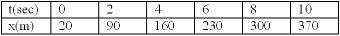 A) x = 45 t + 20B) x = 35 t + 20C) x = 35 t + 15D) x = 25 t + 45Answer:  BType: MCTopic:  GraphsAccessibility:  Keyboard NavigationChapter:  01Gradable:  automatic55) Find the equation x = at2 + b that fits the following data.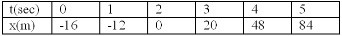 A) x = 4t2 + 16B) x = 2t2 − 16C) x = 4t2 − 16D) x = 2t2 + 16Answer:  CType: MCTopic:  GraphsAccessibility:  Keyboard NavigationChapter:  01Gradable:  automatic56) Find the equation x = at2 + b that fits the following data.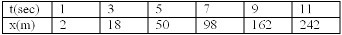 A) x = t2 + 18B) x = 4t2 − 2C) x = t2 + 1D) x = 2t2Answer:  DType: MCTopic:  GraphsAccessibility:  Keyboard NavigationChapter:  01Gradable:  automatic57) Find the equation v2 = ah + b that fits the following data.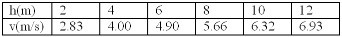 A) v2 = 4hB) v2 = 2h + 8C) v2 = 4h + 4.90D) v2 = hAnswer:  AType: MCTopic:  GraphsAccessibility:  Keyboard NavigationChapter:  01Gradable:  automatic58) Find the equation x = at + b that fits the following data.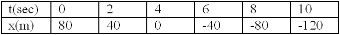 A) x = 20t − 80B) x = −20t + 80C) x = 40t + 80D) x = −40t + 20Answer:  BType: MCTopic:  GraphsAccessibility:  Keyboard NavigationChapter:  0159) Find the equation x = at2 + b that fits the following data.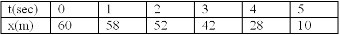 A) x = −4t2 + 60B) x = 5t2 + 60C) x = −2t2 + 60D) x = 3t2 + 60Answer:  CType: MCTopic:  GraphsAccessibility:  Keyboard NavigationChapter:  0160) Find the equation x = at2 + bt that fits the following data.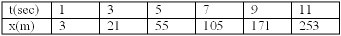 A) x = 2tB) x = 6t2 − 3tC) x = 2t2 + 2tD) x = t2 + 2tAnswer:  CType: MCTopic:  GraphsAccessibility:  Keyboard NavigationChapter:  0161) Find the equation v2 = ah + b that fits the following data.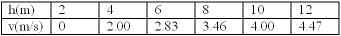 A) v2 = 3h − 6B) v2 = h − 2C) v2 = 2h + 4D) v2 = 2h − 4Answer:  DType: MCTopic:  GraphsAccessibility:  Keyboard NavigationChapter:  0162) Lake Superior has a shoreline of length 2726 miles. What would be its diameter in km if it were a perfectly circular lake? One mile is 1.609 km.A) 1694 kmB) 1396 kmC) 539 kmD) 698 kmE) 270 kmF) 847 kmAnswer:  BType: MCTopic:  UnitsAccessibility:  Keyboard NavigationChapter:  01Gradable:  automatic63) Lake Superior has a shoreline of length 2726 miles. What would be its area in km2 if it were a perfectly circular lake? One mile is 1.609 km.A) 1.53 × 106 km2B) 9.51 × 105 km2C) 5.91 × 105 km2D) 4.87 × 105 km2E) 6.12 × 106 km2F) 4.81 × 106 km2Answer:  AType: MCTopic:  UnitsAccessibility:  Keyboard NavigationChapter:  0164) The surface area of Antarctica is 13.2 million square kilometers. If 1 acre is equivalent to 4047 m2, what is the surface area of Antarctica in acres?A) 3.26 × 103 acresB) 3.26 × 106 acresC) 3.26 × 109 acresD) 8.05 × 103 acresE) 8.05 × 106 acresF) 8.05 × 109 acresAnswer:  CType: MCTopic:  UnitsAccessibility:  Keyboard NavigationChapter:  0165) A liter is equivalent to 33.8 fluid ounces. How many liters of gasoline are required to fill a 21 gallon gas tank, if 1 gallon is equivalent to 128 fluid ounces?A) 710 liters    B) 210 litersC) 80 litersD) 6 litersAnswer:  CType: MCTopic:  UnitsAccessibility:  Keyboard NavigationChapter:  0166) A major league pitcher is recorded as having thrown a 105 mph fastball. What is the speed of the pitch in m/s? One mile is equivalent to 1609 m.A) 15 m/sB) 34 m/sC) 47 m/sD) 235 m/sAnswer:  CType: MCTopic:  UnitsAccessibility:  Keyboard NavigationChapter:  0167) Acceleration has dimension [L/T2]. Use dimensional analysis to determine the ratio of accelerations for car A to car B, if, everything else being equal, car A travels a given distance in half the time required by car B.A) 2B) 4C) 1/2D) 1/4E) 1/√2F) √2Answer:  BType: MCTopic:  Dimensional AnalysisAccessibility:  Keyboard NavigationChapter:  0168) Consider the ratio of the surface area of a cube to its volume. What happens to this ratio if the side length of the cube decreases by a factor of 2?A) Increases by a factor of 4    B) Decreases by a factor of 4C) Increases by a factor of 2D) Decreases by a factor of 2E) Remains the sameAnswer:  CType: MCTopic:  The Use of MathematicsAccessibility:  Keyboard NavigationChapter:  01Gradable:  automatic69) Consider the ratio of the surface area of a sphere to its volume. What happens to this ratio if the diameter of the sphere increases by a factor of 3?A) increases by a factor of 3B) decreases by a factor of 3C) increases by a factor of 9D) decreases by a factor of 9E) stays the sameAnswer:  BType: MCTopic:  The Use of MathematicsAccessibility:  Keyboard NavigationChapter:  0170) You can reason that the time required for a ball to fall is related to the height from which it falls and to the acceleration due to gravity. Time is measured in seconds, height in meters, and gravitational acceleration in meters per second squared. Using dimensional analysis, determine how the time to fall from height h compares to the time required to fall from height 2h.A) It takes 1/2 as long.B) It takes 2 times as long.C) It takes 4 times as long.D) It takes 1/4 as long.E) It takes  times as long.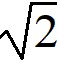 F) It takes  as long.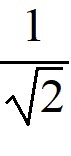 Answer:  FType: MCTopic:  Dimensional AnalysisAccessibility:  Keyboard NavigationChapter:  0171) What is the approximate volume of the average adult human body?A) 0.1 m3B) 0.01 m3C) 0.5 m3D) 1 m3Answer:  AType: MCTopic:  ApproximationAccessibility:  Keyboard NavigationChapter:  0172) What is the approximate volume of an adult human's head?A) 0.001 m3B) 0.005 m3C) 0.02 m3D) 1.0 m3E) 0.1 m3Answer:  BType: MCTopic:  ApproximationAccessibility:  Keyboard NavigationChapter:  0173) Estimate the surface area of an adult human's head.A) 0.01 m2B) 0.5 m2C) 1.0 m2D) 0.1 m2Answer:  DType: MCTopic:  ApproximationAccessibility:  Keyboard NavigationChapter:  0174) Which of the following is a reasonable estimate for the total surface area of all the seats in a football stadium that seats 100,000 spectators? Consider only the horizontal portion of the seats (the part that people actually sit on).A) 1 × 103 m2B) 2 × 106 m2C) 5 × 102 m2D) 1 × 104 m2E) 2 × 105 m2Answer:  DType: MCTopic:  ApproximationAccessibility:  Keyboard NavigationChapter:  0175) A graph of x vs. t is linear, and it intercepts the vertical axis at −15 m and the horizontal axis at 5 s. What is the value of x corresponding to t = 3 s?A) 6 mB) −6 mC) 9 mD) −9 mE) 26 mF) −26 mAnswer:  BType: MCTopic:  GraphsAccessibility:  Keyboard NavigationChapter:  0176) A graph of x vs. t2 is linear, and intercepts the vertical axis at 12 m and the horizontal axis at 4 s2. What is the function?A) x = 12 m + (6 m/s2)t2B) x = 12 m − (6 m/s2)t2C) x = 12 m − (3 m/s2)t2D) x = 12 m + (3 m/s2)t2Answer:  CType: MCTopic:  GraphsAccessibility:  Keyboard NavigationChapter:  0177) The best way to learn problem-solving techniques for physics is toA) watch others demonstrate them.B) practice them.C) memorize them.D) read about them in the text.Answer:  BType: MCTopic:  Problem-solving TechniquesAccessibility:  Keyboard NavigationChapter:  0178) After carefully reading a physics problem, a good first step in solving it is toA) draw a sketch or diagram.B) work backwards from the solution.C) look up other similar problems with solutions.D) look up equations that have the same variables.Answer:  AType: MCTopic:  Problem-solving TechniquesAccessibility:  Keyboard NavigationChapter:  0179) To find the slope from a graph of data for which a linear relation is expected, you shouldA) use two nearby data points.B) use two data points as far away as possible from each other.C) use two nearby points on the best-fit line, which are not actual data points.D) use two distant points on the best-fit line, which are not actual data points.E) calculate the slope for every possible pair of data points, and average the values.Answer:  DType: MCTopic:  GraphsAccessibility:  Keyboard NavigationChapter:  01Subtopic:  Graphing Data80) A 2.0 kg object is moving at a speed of v = 12.0 m/s. The drag force is 6.0 N. If the drag force is given by the equation F = bv2, then the value of b isA) 1.5 × 10−2 Ns2/m2.B) 4.2 × 10−2 kg/m.C) 3.9 × 10−1 kg/m2.D) 4.2 × 10−1 N/m2.E) 7.5 × 10−3 Ns2/m2.Answer:  BType: MCTopic:  UnitsAccessibility:  Keyboard NavigationChapter:  01